Неделя № 29с 30.03.2020 – 03.04.2020 г.Тема недели «Телевидение»Цель: познакомить детей с телевидением, с профессиями  взрослых работающих в этой сфере (редактор, комментатор, оператор, диктор и т.д.). Предложить детям самим стать телевизионным корреспондентом  и придумать, например, выпуск новостей из дома. Предложить детям рассказать о любимых программах. Прочитать стихотворение Р. Стефа «Баллада о ТВ», после прочтения обсудить с детьми, нужно ли смотреть по телевизору все подряд? Предложить снять мини-передачу «Очумелые ручки» - придумать или преобразовать предмет, например картонную коробку. Предложить детям совместно с родителями снять домашний мини-фильм, тематика может быть разной («В мире животных», «Спокойной ночи малыши», Интеллектуальная игра «Что? Где? Когда?» и др.)03.04.2020г.Утренняя зарядкаhttps://www.youtube.com/watch?v=lrSyOiae2u8ОД Природа и ребенокТема «Кто живет в воде? »Познакомиться с пресноводными рыбами средней полосы России- познакомить с обитателями водоемов, их взаимосвязью и приспособленностью к водной среде обитания;- воспитывать бережное отношение к водоемам как домам водных животных и растений.https://1c3570e7-b414-492e-9d6f-ae6f819f08dd.filesusr.com/ugd/f651db_0dfacb9a84e143fa9aa2e861539f4535.ppt?dn=%D0%9F%D1%80%D0%B5%D1%81%D0%BD%D0%BE%D0%B2%D0%BE%D0%B4%D0%BD%D1%8B%D0%B5%20%D1%80%D1%8B%D0%B1%D1%8B.pptОД Музыкальное развитиеhttp://dou8.edu-nv.ru/svedeniya-ob-obrazovatelnoj-organizatsii/938-dokumenty/6329-stranichka-muzykalnogo-rukovoditelyaОзнакомление с художественной литературойЧтение 5-й главы из книги А. Линдгрен « Карлсон, который живет на крыше, опять прилетел»https://vseskazki.su/astrid-lindgren/karlson-kotoryj-zhivjot-na-kryshe-opyat-priletel.htmlДля вас родители -  «Телевизор и его влияние на речь ребенка» https://www.maam.ru/detskijsad/konsultacija-dlja-roditelei-konsultacija-dlja-roditelei-televizor-i-ego-vlijanie-na-rech-rebenka.htmlДОД «Белая ладья»Тема: Тренировочные позиции (Слон)Сегодня мы познакомимся со Слонами. Именно о них, индийских слонах, будет наша сказка. Раньше их называли офицерами. Воспитатель ставит на шахматную доску  , совершенно одинаковых, двух белых  и двух черных  слонов. Слоны – близнецы начинают демонстрировать свои ходы.Когда мы встанем в строй,Нас спутает любой.Но лишь начнется бойУ каждого путь свой.        Воспитатель: Ходит слон на одну клеточку – поле и может проскочить до конца всей диагонали. Слон фигура быстрая, дальнобойная, однако у нее существенный недостаток. Если в начальной позиции слон стоит на белом поле, то в течение всей партии он никогда не сможет попасть на черное поле. Ходить слон, как вы можете видеть на шахматной доске - только по косым  цепочкам  полей одного цвета, или по так называемым диагоналям, вперёд или назад, никуда не сворачивая. Они ходят по разным дорожкам-диагоналям и за все время игры не могут встретиться. Обратите внимание, что посредине доски у слона большой выбор, чем в углу. В углу шахматной доски , слон не может свободно передвигаться – дорога слону здесь (показывает) ограничена, а в середине он сможет пойти в любую сторону. В шахматах существует понятие «хороший» и «плохой» слон. Слон считается «плохим», если собственные пешки занимают места на диагоналях, по которым он передвигается, мешают ему. Хороший, сильный слон, должен своевременно и часто помогать своим войскам, напасть сразу на несколько пешек и фигур соперника  и побить их.Если слон на белом полеВстал вначале (не забудь!),Он другой не хочет доли –Знает только белый путь.Слон стоит, вступая бой,Ходит, правилам покорный,Черной тропкой слон такой.До конца игры слоныЦвету одному верны.              Для закрепления полученных знаний с детьми проводиться эстафета с пешками, ладьями и слонами на правильную и быструю их расстановку на исходную позицию, называя вслух поля, на которые они ставятся. В командах выбираются  капитаны. Дети сами избирают их перед каждым занятием или оставляют прежних, если они удачно справляются со всеми заданиями . В ходе эстафеты дети загадывают загадки: Не живет в зверинце,Не берет гостинцы.По косой он ходит,Хоботом не водит.Я смел, силен, достаточно высок,Предпочитаю, и ходить и битьВсегда по – своему: наискосок!  Воспитатель задает детям некоторые вопросы по теме:-Где до начала игры располагаются слоны?- Где стоят ладьи на доске до начало игры?-Как ходит ладья, слон и чем отличается ее ход от хода пешки? Что у них общего? Дети отвечают на вопросы.Проводиться Пальчиковая игра: «Волк и лиса».Серый волк бежит по лесу,Аза ним бежит лиса.Поднялись у них трубою,Два пушистеньких хвоста.Слон передвигается на любое число свободных полей по своей диагоналиВарианты ходов черного слона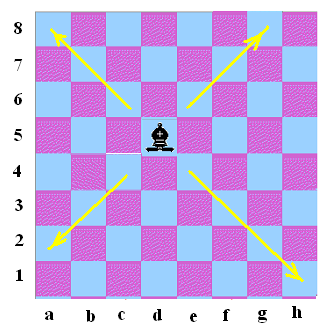 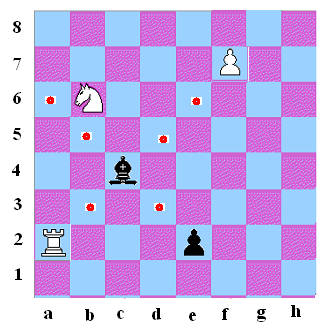 